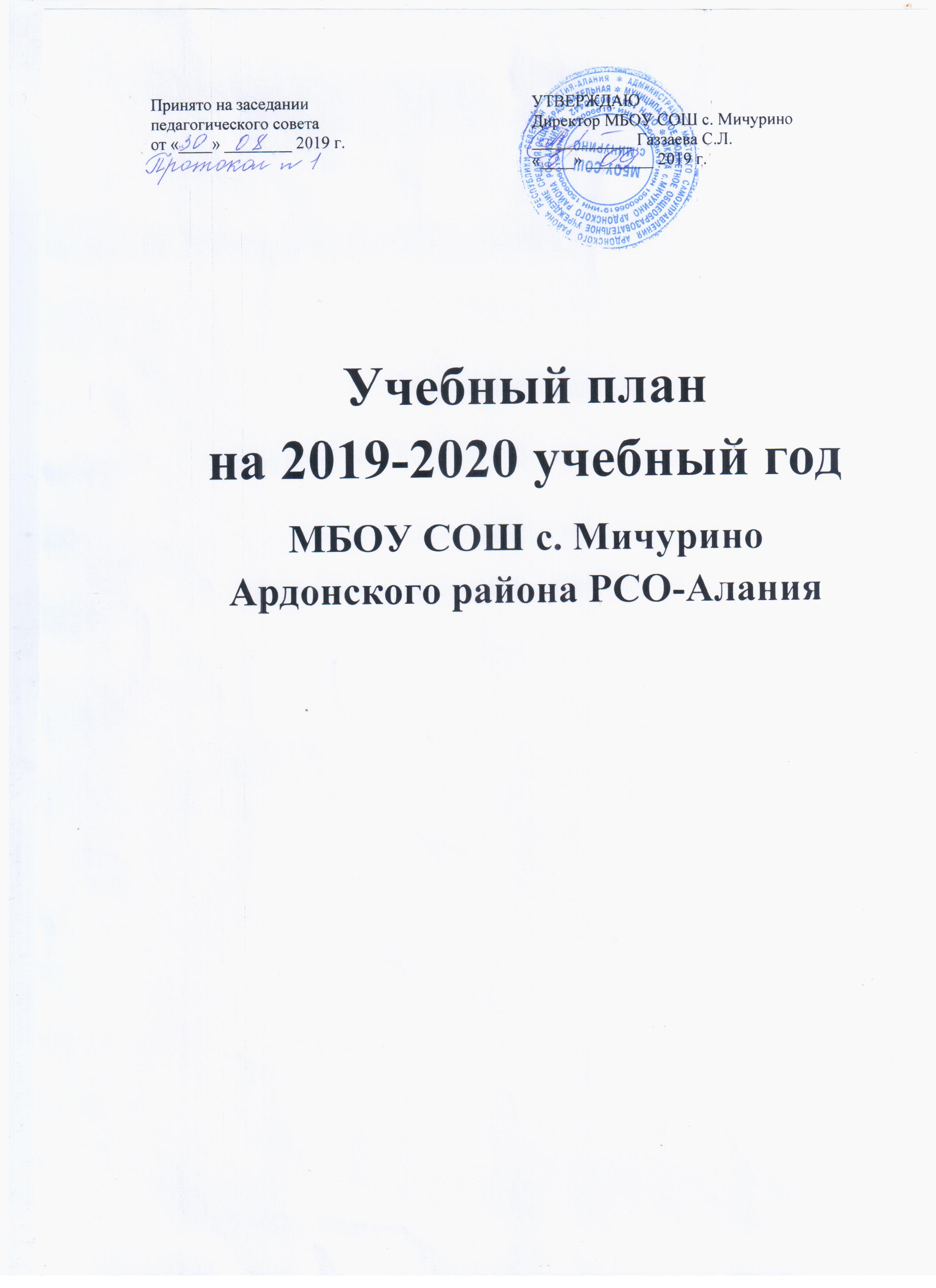 1.Учебный план начального общего образованияМБОУ СОШ с.Мичурино на 2019-2020 учебный годПояснительная запискак учебному плану начального общего образования                                             МБОУ СОШ с. Мичуринона 2019-2020 учебный годУчебный планУчебный план - документ, который определяет перечень, трудоемкость, последовательность и распределение по периодам обучения учебных предметов, курсов, дисциплин (модулей), практики, иных видов учебной деятельности и формы промежуточной аттестации обучающихся.Учебный план является частью основной образовательной программы начального общего образования МБОУ СОШ с.Мичурино.1.2.	Нормативная базаУчебный план МБОУ СОШ с.Мичурино, реализующего основную общеобразовательную программу начального общего образования, формируется в соответствии с: Федеральным Законом от 29.12.2012 г.№273-ФЗ «Об образовании в Российской Федерации»;Федеральным Законом от 29 декабря 2012 года № 273 «Об образовании в Российской Федерации»;Законом Республики Северная Осетия-Алания от 27 декабря 2013 года № 61-РЗ «Об образовании в Республике Северная Осетия-Алания»;Федеральным государственным образовательным стандартом начального общего образования, утвержденным приказом Министерства образования и науки Российской Федерации от 06.10.200 г. № 373 (далее - ФГОС начального общего образования);Федеральным государственным образовательным стандартом начального общего образования обучающихся с ограниченными возможностями здоровья, утвержденным приказом Министерства образования и науки Российской Федерации от 19 декабря 2014 г. N 1598;Федеральным государственным образовательным стандартом начального общего образования обучающихся с умственной отсталостью (интеллектуальными нарушениями)", утвержденным приказом Министерства образования и науки Российской Федерации от 19 декабря 2014 г. N 1599; Порядком организации и осуществления образовательной деятельности по основным общеобразовательным программам - образовательным программам начального общего, основного общего и среднего общего образования, утвержденным приказом Министерства образования и науки Российской Федерации от 30.08.2013 г. № 1015;Письмом Министерства образования и науки РФ от 08.10.2010 г. № ИК-1494/19 «О введении третьего часа физической культуры»;Приказом Министерства образования и науки Российской Федерации от 31 марта 2014 г. № 253 «Об утверждении федерального перечня учебников, рекомендуемых к использованию при реализации имеющих государственную аккредитацию образовательных программ начального общего, основного общего, среднего общего образования»;письмом Министерства образования и науки Российской Федерации от 22 августа 2012г. № 08-250 «О введении учебного курса ОРКСЭ»;письмом Министерства образования и науки Российской Федерации от 25 мая 2015 г. №08-761 «Об изучении предметных областей: «Основы религиозных культур и светской этики» и «Основы духовно-нравственной культуры народов России».СанПиН 2.4.2.2821-10 "Санитарно-эпидемиологические требования к условиям и организации обучения в общеобразовательных учреждениях" (Постановление Главного государственного санитарного врача Российской Федерации от 29 декабря 2010 г. №189 г);СанПин 2.4.2.3286-15 "Санитарно-эпидемиологические требования к условиям и организации обучения и воспитания в организациях, осуществляющих образовательную деятельность по адаптированным основным обще- образовательным программам для обучающихся с ограниченными возможностями здоровья", утвержденными Постановлением Главного государственного санитарного врача РФ от 10.07.2015 г. № 26;Приложением к письму МО РФ № 957/13-13 от 17.2.2001 г. «О введении иностранного языка во 2-х классах начальной школы»;Учебный план начального общего образования МБОУ СОШ с. Мичурино на                  2019-2020 учебный год обеспечивает выполнение гигиенических требований к режиму образовательного процесса, установленных Сан-ПиН 2.4.2.2821-10 «Санитарно-эпидемиологические требования к условиям и организации обучения в общеобразовательных учреждениях», утвержденных постановлением Главного государственного санитарного врача Российской Федерации от 29.12.2010 № 189 (далее СанПиН 2 4.2 2821 -10), и предусматривает 4-летний нормативный срок освоения образовательной про-граммы начального общего образования для 1-4-х классов.1.3.	Организация учебного процесса в МБОУ СОШ с. МичуриноОрганизация образовательного процесса в МБОУ СОШ с.Мичурино регламентируется годовым календарным учебным графиком.Продолжительность учебного года:в 1 классе - 34 учебные недели;во 2-4 классах - 35 учебные недели;Учебный год начинается с 4 сентября 2019 года.Учебный год делится на четверти, являющиеся периодами, по итогам которых во 2-4-х классах выставляются отметки за текущее освоение общеобразовательных программ.Продолжительность урока во 2-4 классах составляет 45 минут. Проведение нулевых уроков запрещено. Продолжительность перемен между уроками составляет от 10 до 20 минут. Расписание уроков составляется отдельно для обязательных занятий и внеурочной деятельности. Занятия внеурочной деятельности проводятся с перерывом минут (динамическая пауза) после последнего урока.Начало занятий в 08 часов30 минут. Обучение осуществляется в одну смену.Продолжительность учебной неделиКоличество часов, отведенных на освоение обучающимися учебного плана начального общего образования МБОУ СОШ с. Мичурино не превышает величину недельной образовательной нагрузки.Продолжительность учебной недели: 6 учебных дней.Максимальная аудиторная нагрузка обучающихся соответствует нормативным требованиям СанПиН 2.4.2.2821-10 «Санитарно-эпидемиологические требования к условиям и организации обучения в общеобразовательных учреждениях» и составляет:Образовательная недельная нагрузка равномерно распределена в течение учебной недели, объем максимальной допустимой нагрузки в течение дня составляет:для обучающихся 1-ом классе не превышает 4 уроков и один раз в неделю 5 уроков за счет урока физической культуры;для обучающихся 2-4-х классов не более 4 уроков и два раза в неделю 5 уроков, за счет урока физической культуры.Дополнительные требования при организации обучения в 1 классеОбучение в 1-ом классе осуществляется с соблюдением следующих дополнительных требований:учебные занятия проводятся по 6-дневной учебной неделе и только в первую смену;использование "ступенчатого" режима обучения в первом полугодии (в сентябре, октябре - по 3 урока в день по 35 минут каждый, четвертый урок и один раз в неделю пятый урок (всего 48 уроков) проводятся в нетрадиционной форме (целевые прогулки экскурсии, уроки-театрализации, уроки-игры), в ноябре-декабре - по 4 урока в день по 35 минут каждый и один раз в неделю пятый урок – физическая культура; январь - май - по 4 урока в день по 40 минут каждый) и один раз в неделю пятый урок – физическая культура.в середине учебного дня организуется динамическая пауза продолжительностью 40 минут;обучение проводится без балльного оценивания занятий обучающихся и без домашних заданий;в середине третьей четверти организуются дополнительные каникулы.1.4.	Особенности учебного плана в соответствии с требованиями ФГОС НОО (1-4 классы)Учебный план начального общего образования обеспечивает введение в действие и реализацию требований Стандарта, определяет общий объем нагрузки и максимальный объем аудиторной нагрузки обучающихся, состав и структуру обязательных предметных областей по классам (годам обучения).ФГОС НОО устанавливает не только обязательные учебные предметы, но и обязательные предметные области.Предметная область «Русский язык и литературное чтение»Предметная область «Родной язык и литературное чтение на родном языке»Предметная область «Математика и информатика»Предметная область «Обществознание и естествознание»Предметная область «Основы религиозных культур и светской этики»Предметная область «Искусство»	Предметная область «Технология»Предметная область «Физическая культура»Часы, отведенные в 1-4-х классах на преподавание учебных предметов области «Искусство» проводятся отдельно: музыка - 1 час в неделю, ИЗО - 1 час в неделю, в соответствии с учебным планом и учебными пособиями по ИЗО, музыке, включенными в Федеральный перечень учебников. Изучение учебных предметов обязательной части организуется с использованием учебников, входящих в Федеральный перечень, утвержденный на 2019-2020 учебный год.Учебный план для 1-4–х классов основан на учебном плане начального общего образования и состоит из 2-х частей: обязательной части для изучения всеми учащимися и части, формируемой участниками образовательных отношений.Обязательная часть по количественному и качественному составу обеспечивает изучение учебных предметов федерального государственного образовательного стандарта начального общего образования.Обучение осуществляется в 1-4-х классах по образовательной программе «Школа России».Изучение «Русского языка» в начальной общеобразовательной школе направлено на развитие речи, мышления, воображения школьников, способности выбирать средства языка в соответствии с условиями общения, на воспитание позитивного эмоционально-ценностного отношения к русскому языку, пробуждение познавательного интереса к слову, стремления совершенствовать свою речь. Формируются первоначальные знания о лексике, фонетике, грамматике русского языка. Младшие школьники овладевают умениями правильно писать и читать, участвовать в диалоге, составлять несложные монологические высказывания и письменные тексты-описания и повествования небольшого объема, овладевают основами делового письма (написание записки, адреса, письма).Изучение предмета «Литературное чтение» в начальной школе ориентировано на формирование и совершенствование всех видов речевой деятельности младшего школьника (слушание, чтение, говорение, письмо, различные виды пересказа), на знакомство с богатым миром отечественной и зарубежной детской литературы, на развитие нравственных и эстетических чувств школьника, способного к творческой деятельности. Предметная область «Родной язык и литературное чтение на родном языке» представлены предметами «Родной язык» и «Литературное чтение на родном языке», как интегрированный курс в количестве 1 часа, в соответствии с выбором родителей (законных представителей) по заявлениям.Предмет «Иностранный язык» (Английский язык) в начальной школе изучается во 2-4 классах. Он формирует элементарные коммуникативные умения в говорении, аудировании, чтении и письме; развивает речевые способности, внимание, мышление, память и воображение младшего школьника; способствует мотивации к дальнейшему овладению иностранным языком.Изучение предмета «Математика» взято из предметной области «Математика и информатика» и направлено на формирование первоначальных представлений о математике как части общечеловеческой культуры, на развитие образного и логического мышления, воображения, математической речи, формирование предметных умений и навыков, необходимых для успешного решения учебных и практических задач и продолжения образования. Уделяется внимание обеспечению первоначальных представлений о компьютерной грамотности обучающихся.Образовательную область «Обществознание и естествознание (окружающий мир)» составляет интегрированный предмет «Окружающий мир», направленный на воспитание любви и уважения к природе, своему городу, своей Родине, к родному краю; осмыслению личного опыта общения ребенка с природой и людьми; понимание своего места в природе и социуме; приучение детей к рациональному постижению мира на основе глубокого эмоционально-ценностного отношения к нему. Особое внимание уделяется формированию у младших школьников здорового образа жизни, элементарных знаний о поведении в экстремальных ситуациях, т.е. основам безопасности жизнедеятельности.Изучение предметов «Изобразительное искусство» и «Музыка» направлено на развитие способности к эмоционально-ценностному восприятию произведений изобразительного и музыкального искусства, выражению в творческих работах своего отношения к окружающему миру по 1 часу в 1-4 классах.Учебный предмет «Технология» формирует практико-ориентированную направленность содержания обучения, которая позволяет реализовать практическое применение знаний, полученных при изучении других учебных предметов (математика, окружающий мир, изобразительное искусство, русский язык, литературное чтение), в интеллектуально-практической деятельности ученика; это, в свою очередь, создает условия для развития инициативности, изобретательности, гибкости и вариативности мышления у младших школьников.Образовательная область «Физическая культура» представлена предметом физическая культура и направлена на укрепление здоровья, содействие гармоничному физическому развитию    и    всесторонней    физической   подготовленности    ученика.    Учебный  предмет «Физическая культура» в 1-4 классах изучается в объеме 3 часов в неделю в соответствии с приказом Минобрнауки России от 03 июня 2011 г. № 1994 «О внесении изменений в федеральный базисный учебный план и примерные учебные планы для общеобразовательных учреждений Российской Федерации, реализующих программы общего образования, утвержденные приказом Министерства образования Российской Федерации от 9 марта 2004 г.№1312», формируемой	по 2 часа из обязательной части и 1 час из части, формируемой участниками образовательных отношений (внеурочная деятельность).Образовательная область «Основы религиозных культур и светской этики» состоит из учебного предмета «Основы религиозной культуры и светской этики», введенного в учебный процесс в объеме 1 часа в неделю в 4 классе. На основании заявлений родителей (законных представителей) изучается модуль «Основы светской этики». Целью комплексного курса ОРКСЭ является формирование у учащихся мотиваций к осознанному нравственному поведению, основанному на знании и уважении культурных и религиозных традиций многонационального народа России, а также к диалогу с представителями других культур и мировоззрений. Комплексный курс является светским.Обучение истории и культуры Осетии в 1-4 классах проводятся интегрированно на уроках окружающего мира, изобразительного искусства и музыки.Обучение ОБЖ проводится интегрированно на уроках окружающего мира, технологии и физической культуры.Часть, формируемая участниками образовательных отношений, обеспечивает реализацию индивидуальных потребностей обучающихся. Время, отводимое на данную часть внутри максимально допустимой недельной нагрузки обучающихся, может быть использовано: на увеличение учебных часов, отводимых на изучение отдельных учебных предметов обязательной части; на введение учебных курсов, обеспечивающих различные интересы обучающихся, в том числе этнокультурные, с учётом запросов обучающихся и их родителей (законных представителей).В 2-4-х классах часы, формируемые участниками образовательных отношений учебного плана, передаются на изучение учебного предмета:- «Родной язык)» в количестве 1 часа во 2-4 классах.При проведении занятий по родному (осетинскому языку) и иностранному языкам во 2-4 классах осуществляется деление на группы, так как предусматривается деление на группы при наполняемости 25 и более человек.1.5.	Региональная специфика учебного планаРегиональной спецификой учебного плана является изучение предметов «Родной язык» (2 ч. в неделю) и «Родная литература» (1 ч. в неделю) в 1- 4-х классах.1.6. Изучение учебного предмета                                                                                      «Основы религиозных культур и светской этики»В учебный план 4-х классов включен 1 час в неделю (34 часа в год) на изучение учебного предмета «Основы религиозных культур и светской этики» (далее - ОРКСЭ).Целью комплексного курса ОРКСЭ является формирование у обучающегося мотиваций к осознанному нравственному поведению, основанному на знании и уважении культурных и религиозных традиций многонационального народа России, а также к диалогу с представителями других культур и мировоззрений. Учебный предмет является светским.Выбор модуля, изучаемого в рамках учебного предмета ОРКСЭ, осуществляется родителями (законными представителями) обучающихся. Выбор фиксируется протоколами родительских собраний и письменными заявлениями родителей (законных представителей) обучающихся. На основании произведенного выбора формируются учебные группы вне зависимости от количества обучающихся в каждой группе. Возможно формирование учебных групп из обучающихся нескольких классов.1.7.	Требования к объёму домашних заданийСогласно п.10.30. СанПиН 2.4.2.2821-10 домашние задания даются обучающимся с учётом возможности их выполнения в следующих пределах:в 1 классе - без домашних заданий;во 2-3-х классах - до 1,5 астрономических часов;в 4-го классах - до 2 астрономических часов.1.8.	Формы промежуточной аттестации обучающихсяПромежуточная аттестация – это установление уровня достижения результатов освоения учебных предметов, курсов, дисциплин (модулей), предусмотренных образовательной программой.Промежуточная аттестация проводится, начиная со второго класса.Сроки проведения годовой промежуточной аттестации в МБОУ СОШ с.Мичурино устанавливаются календарным учебным графиком школы.На основании Положения МБОУ СОШ «О формах, периодичности, порядке текущего контроля успеваемости и промежуточной аттестации обучающихся» годовая промежуточная аттестация обучающихся 2-4-х классов проводится по каждому учебному предмету с учетом его специфики и представлена в таблице:Итоги годовой промежуточной аттестации отражаются в электронном журнале в виде отметки по пятибалльной шкале в разделе тех учебных предметов, курсов, дисциплин (модулей) по которым она проводилась. Отметки за промежуточную аттестацию выставляются в электронный журнал в отдельном столбце.Итоговая отметка по учебному предмету, курсу, дисциплине (модулю) при проведении годовой промежуточной аттестации с аттестационными испытаниями выставляется учителем с учетом отметок за четверть, годовой отметки и отметки, полученной при прохождении годовой промежуточной аттестации.УТВЕРЖДАЮ                                                                                    План принят на заседании                                                                                                                   Директор ________________                                                              педагогического совета Дата ____________________                                                              Протокол от ___________ Учебный  план для 1-4 классовМБОУ СОШ с. Мичурино на 2019-2020 уч. год, реализующих основную общеобразовательную программу начального общего образования (4 вариант)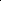 2.Учебный план                                                 основного общего образованияМБОУ СОШ с.Мичурино                                                  на 2019-2020 учебный год2.Пояснительная запискак учебному плану основного общего образованияМБОУ СОШ с. Мичурино на 2019-2020 учебный годУчебный планУчебный план - документ, который определяет перечень, трудоемкость, последовательность и распределение по периодам обучения учебных предметов, курсов, дисциплин (модулей), практики, иных видов учебной деятельности и формы промежуточной аттестации обучающихся.Учебный план является частью основной образовательной программы основного общего образования МБОУ СОШ с.Мичурино.Нормативная базаУчебный план МБОУ СОШ с.Мичурино, реализующего основную образовательную программу основного общего образования, формируется в соответствии с:Федеральным Законом от 29.12.2012 г. № 273-ФЗ «Об образовании в Российской Федерации»;Федеральным государственным образовательным стандартом основного общего образования, утвержденным приказом Министерства образования и науки Российской Федерации от 17.12.2010 г. № 1897 (далее - ФГОС основного общего образования) классов образовательных организаций;Порядком организации и осуществления образовательной деятельности по основным общеобразовательным программам - образовательным программам	начального	общего,	основного	общего	и среднего	общего образования, утвержденным приказом Министерства образования и науки Российской Федерации от 30.08.2013 г. № 1015;Письмом Министерства образования и науки РФ от 08.10.2010 г. № ИК 1494/19 «О введении третьего часа физической культуры»;Письмом Министерства образования и наука РФ от 25.05.2015 N 08- 761 "Об изучении предметных областей: "Основы религиозных культур и светской этики" и "Основы духовно-нравственной культуры народов России";Приказом Министерства образования и науки Российской Федерации от  от28.12.2018 № 345 «Об утверждении федерального перечня учебников, рекомендуемых к использованию при реализации имеющих государственную аккредитацию образовательных программ начального общего, основного общего, среднего общего образования»;Санитарно-эпидемиологическими  правилами  и  нормативами  СанПиН 2.4.2.2821-10 "Санитарно-эпидемиологические  требования  к  условиям  и организации	обучения	в	общеобразовательных учреждениях" (Постановление Главного государственного санитарного врача Российской Федерации от 29 декабря 2010 г. N 189 г);Письмом Министерства образования и науки РФ от 08.10.2010 г. № ИК-1494/19«О введении третьего часа физической культуры»;СанПин 2.4.2.3286-15 "Санитарно-эпидемиологические требования к условиям и организации обучения и воспитания в организациях, осуществляющих образовательную деятельность по адаптированным основным общеобразовательным программам для обучающихся с ограниченными возможностями здоровья", утвержденными Постановлением Главного государственного санитарного врача РФ от 10.07.2015 г. № 26; Учебный план основного общего образования МБОУ СОШ с.Мичурино на 2019-2020 учебный год обеспечивает выполнение гигиенических требований к режиму образовательного процесса, установленных Сан-ПиН 2.4.2.2821-10 «Санитарно-эпидемиологические требования к условиям и организации обучения в общеобразовательных учреждениях», утвержденных постановлением Главного государственного санитарного врача Российской Федерации от 29.12.2010 № 189 (далее СанПиН 2 4.2 2821 -10), и предусматривает 5-летний нормативный срок освоения образовательной программы основного общего образования.Организация учебного процесса в МБОУ СОШ с. МичуриноОрганизация образовательного процесса в МБОУ СОШ с. Мичурино регламентируется годовым календарным учебным графиком.Продолжительность учебного года:		В 5-9 классах - 35 учебные недели (не включая летний экзаменационный период в 9-х классах).Учебный год начинается 4 сентября 2019 года.Учебный год делится на четверти, являющиеся периодами, по итогам которых в 5-9-х классах выставляются отметки за текущее освоение общеобразовательных программ.Продолжительность урока в 5-9-х классах составляет 45 минут. Проведение нулевых уроков запрещено. Продолжительность перемен между уроками составляет от 10 до 15 минут. Расписание уроков составляется отдельно для обязательных занятий и внеурочной деятельности. Занятия внеурочной деятельности проводятся с перерывом 45 минут (динамическая пауза) после последнего урока.Начало занятий в 08 часов 30 минут. Обучение осуществляется в одну смену.  Продолжительность учебной неделиКоличество часов, отведенных на освоение обучающимися учебного плана основного общего образования МБОУ СОШ с.Мичурино не превышает величину недельной образовательной нагрузки. Продолжительность учебной недели: 6 учебных дней.Максимальная аудиторная нагрузка обучающихся соответствует нормативным требованиям СанПиН 2.4.2.2821-10 «Санитарно-эпидемиологические требования условиям и организации обучения в общеобразовательных учреждениях» и составляет:Образовательная недельная нагрузка равномерно распределена в течение учебной недели, объем максимальной допустимой нагрузки в течение дня составляет:для обучающихся V-VII классов - не более 6 уроков;для обучающихся VIII-IX классов - не более 7 уроков1.4  Особенности учебного плана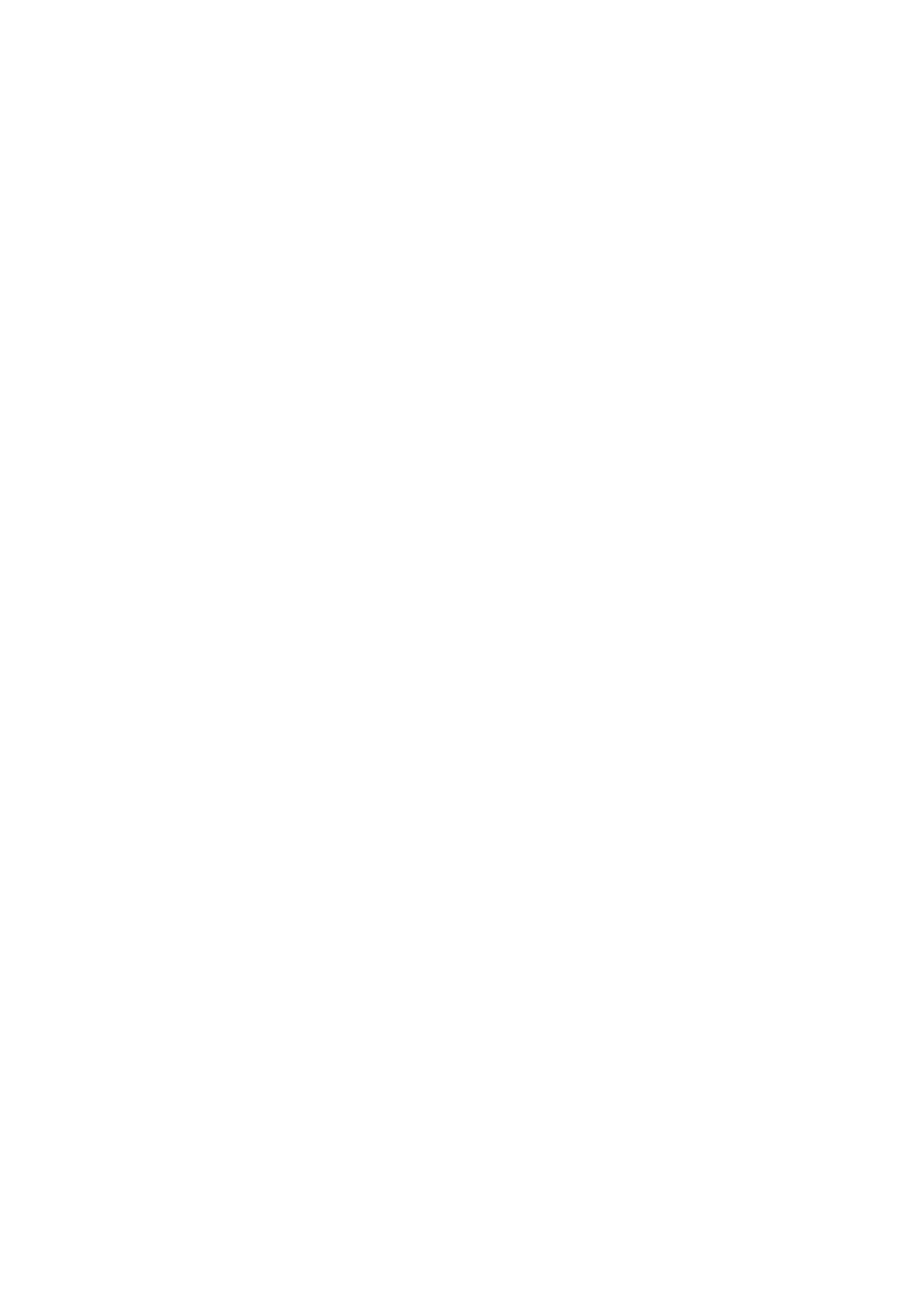 Учебный план	МБОУ СОШ с.Мичурино	составлен в соответствии стребованиями ФГОС основного общего образования.Учебный план состоит из двух частей: обязательной части и части,формируемой участниками образовательных отношений.Обязательная часть учебного плана определяет состав учебных предметов обязательных предметных областей и учебное время, отводимое на их изучение по классам (годам) обучения.Часть учебного плана, формируемая участниками образовательных отношений, определяет время, отводимое на изучение содержания образования, обеспечивающего реализацию интересов и потребностей обучающихся, их родителей (законных представителей), педагогического коллектива.На изучение учебного предмета «Иностранный язык» предусмотрено на базовом уровне 3 часа в неделю.Изучение учебного предмета «Технология» призвано обеспечивать активное использование знаний, полученных при изучении других учебных предметов; формирование и развитие умений выполнения учебно-исследовательской и проектной деятельности; формирование представлений о социальных и этических аспектах научно-технического прогресса. Изучение учебного предмета в МБОУ СОШ с. Мичурино осуществляется по двум направлениям.Часы, отведенные в 5-8-х классах на преподавание учебного предмета «Искусство» (Музыка и ИЗО), проводятся отдельно(ИЗО - 1 час (в 5-7-х классах), Музыка - 1 час (в 5-8-х- классах)).Региональная специфика учебного планаРегиональной спецификой учебного плана является изучение учебных предметов «Родной язык» (2 ч. в неделю) и «Родная литература» (1 ч. в неделю) в 5-9-х классах.Компонент образовательной организацииЧасы	компонента	образовательной	организации	в	учебном	планеиспользованы:для введения интегрированных общеразвивающих курсов в 5-х классах – по2 ч в неделю на изучение родного языка, и в 6-7 классах по 1ч на изучение родного языка, в 7 классе 1ч на изучение биологии, в 8 классе 1ч на изучение химиии, 1 час в неделю в 9-х классах отводится на проведение математики, в 9-х классах 1 час в неделю отводится для изучения русского языка,организации предпрофильной подготовки обучающихся « Моя профессиональная карьера». Предпрофильная подготовка в 9-х классах направлена на индивидуализацию образовательного процесса, развитие интересов учащихся, поддержание и развитие их склонностей и способностей в выбранных предметных областях в средней (полной) школе.Деление классов на группыцелях реализации основных общеобразовательных программ в соответствии с основной образовательной программой основного общего образования МБОУ СОШ с.Мичурино осуществляется деление классов на две группы при проведении учебных занятий по «Иностранному языку» (в 5-9-х классах – при наполняемости 25 человек и более), по «ИнформатикеИКТ» (в 7-9-х классах – при наполняемости 25 человек и более), а также по предмету «Технология» в 5-8-х классах (по гендерному принципу).Требования к объёму домашних заданийСогласно п.10.30. СанПиН 2.4.2.2821-10 домашние задания даются обучающимся с учётом возможности их выполнения в следующих пределах:в 5-х классах - 2 ч.,в 6 -8 –х классах - 2,5ч.,в 9-х классах - до 3,5 ч.Формы промежуточной аттестации обучающихсяПромежуточная аттестация – это установление уровня достижения результатов освоения учебных предметов, курсов, дисциплин (модулей), предусмотренных образовательной программой.Сроки проведения годовой промежуточной аттестации в МБОУ СОШ                              с. Мичурино устанавливаются календарным учебным графиком школы.На основании Положения школы «О формах, периодичности, порядке текущего контроля успеваемости и промежуточной аттестации обучающихся» годовая промежуточная аттестация обучающихся 5-9-х классов проводится по каждому учебному предмету с учетом его специфики и представлена в таблице:*Дифференцированный зачет – это зачёт по результатам которого ставится оценка;Интегрированный зачет - это «суммирование» итогов текущего контроля успеваемости учащихся в течение учебного года (отметки за контрольные работы, тесты, проверочные работы, контрольные практические работы, сочинения, изложения, четвертные и полугодовые отметки).Итоги годовой промежуточной аттестации отражаются в электронном журнале в виде отметки по пятибалльной шкале в разделе тех учебных предметов, курсов, дисциплин (модулей) по которым она проводилась. Отметки за промежуточную аттестацию выставляются в электронный журнал в отдельном столбце.Итоговая отметка по учебному предмету, курсу, дисциплине (модулю) при проведении годовой промежуточной аттестации с аттестационными испытаниями выставляется учителем с учетом отметок за четверть, годовой отметки и отметки, полученной при прохождении годовой промежуточной аттестации.УТВЕРЖДАЮ                                                                                     План принят на заседании                                                                                                                   Директор _________ Гаглоева Б.Н.                                                   педагогического совета Дата «____» ____________ 2020г.                                                     Протокол от «___» ______ 2020г. Учебный  план для 5-9 кл., реализующих образовательную программу основного общего образования в соответствии с ФГОС ОООМБОУ СОШ с. Мичурино на 2019-2020 уч. год3.Учебный план                                                     среднего общего образованияМБОУ СОШ с. Мичурино                                              на 2019-2020 учебный годПояснительная запискак учебному плану среднего общего образованияМБОУ СОШ с. Мичурино на 2019-2020 учебный год 3.1. Учебный планУчебный план - документ, который определяет перечень, трудоемкость, последовательность и распределение по периодам обучения учебных предметов, курсов, дисциплин (модулей), практики, иных видов учебной деятельности и формы промежуточной аттестации обучающихся.Учебный план является частью основной образовательной программы сред- него общего образования МБОУ СОШ с.Мичурино.3.2. Нормативная базаУчебный план МБОУ СОШ с. Мичурино, реализующего основную образовательную программу среднего общего образования, формируется в соответствии с:Федеральным Законом от 29.12.2012 г. № 273-ФЗ «Об образовании в Российской Федерации»;Федеральным базисным учебным планом, утвержденным приказом Министерства образования Российской Федерации от 09.03.2004 г. № 1312 (далее - ФБУП-2004);Федеральным компонентом государственных образовательных стандартов общего образования, утвержденным приказом Министерства образования Российской Федерации от 05.03.2004 г. № 1089 «Об утверждении федерального компонента государственных образовательных стандартов начального общего, основного общего и среднего (полного) общего образования» (для V-Xl (XII) классов);Порядком организации и осуществления образовательной деятельности по основным общеобразовательным программам - образовательным программам начального общего, основного общего и среднего общего образования, утвержденным приказом Министерства образования и науки Российской Федерации от 30.08.2013 г. № 1015;Письмом Министерства образования и науки РФ от 08.10.2010 г. № ИК-1494/19«О введении третьего часа физической культуры»;Приказом Министерства образования и науки Российской Федерации от от28.12.2018 № 345  «Об утверждении федерального перечня учебников, рекомендуемых к использованию при реализации имеющих государственную аккредитацию образовательных программ начального общего, основного общего, среднего общего образования»;Приказом « О внесении изменений в федеральный компонент государственного образовательного стандарта, утверждённый приказом Минобразования России 5 марта 2004года №1089» от 7 июня 2017 года №506 об изучении учебного предмета «Астрономия» в качестве обязательного на уровне среднего общего образования.Санитарно-эпидемиологическими правилами и нормативами СанПиН 2.4.2.2821-10 "Санитарно-эпидемиологические требования к условиям и организации обучения в общеобразовательных учреждениях" (Постановление Главного государственного санитарного врача Российской Федерации от 29 декабря 2010 г. № 189 г);(далее СанПиН 2 4.2 2821 -10), и предусматривает 2-летний нормативный срок освоения образовательной программы среднего общего  образования.3.3 Организация учебного процесса в МБОУ СОШ с.Мичурино Организация образовательного процесса в МБОУ СОШ с. Мичурино регламентируется годовым календарным учебным графиком.Продолжительность учебного года:в 10-11-х классах - 34 учебные недели (не включая летний экзаменационный период в 11-х классах).Учебный год начинается 4 сентября 2019 года.Учебный год делится на полугодия, являющиеся периодами, по итогам которых в 10-11-х классах выставляются отметки за текущее освоение общеобразовательных программ.Продолжительность урока в 10-11-х классах составляет 45 минут. Запрещается проведение «нулевых» уроков.Начало занятий в 8 часов 30 минут. Обучение осуществляется в одну смену.Продолжительность учебной неделиКоличество часов, отведенных на освоение обучающимися учебного плана среднего общего образования МБОУ СОШ с. Мичурино не превышает величину недельной образовательной нагрузки.Продолжительность учебной недели- 6 учебных дней. Обязательная нагрузка обучающихся в 10, 11 классах не превышает максимального объема аудиторной нагрузки, определяемого нормативными документами и составляет:Образовательная недельная нагрузка равномерно распределена в течение учебной недели, объём максимальной допустимой нагрузки в течение дня для обучающихся старших классов не более 7 уроков.3.4 Особенности учебного плана среднего общего образования МБОУ СОШ с.Мичурино на 2019-2020 учебный годУчебный план состоит из трех компонентов учебных предметов: базовые общеобразовательные дисциплины; элективные учебные предметы; предметы национально-регионального компонента.Для реализации учебного плана школа имеет всё необходимое кадровое, методическое и материально – техническое обеспечение.Учебный план даёт возможность расширить содержание образования, предполагает удовлетворение образовательных потребностей обучающихся и их родителей, способствует повышению качества образования, создаёт необходимые условия для самоопределения, ранней профилизации и развития творческих способностей обучающихся. Базовые общеобразовательные дисциплины не являются профилирующими - они предназначены для завершения образования обучающихся в области базовых компетенций и являются преимущественно интегративными, обобщающими курсами с явно выраженной методологической составляющей.Содержание базовых курсов определяется стандартами базового образования для старшей ступени школы.Перечень элективных предметов формируется на основе результатов анкетирования обучающихся.Количество часов на элективные учебные предметы в 10-11-х классах – 3/4 часа в неделю и ориентированы на 2-летний срок изучения.План включает элективные учебные предметы:1. Математический практикум – 1ч. (курс разработан на основе пособия «Математика 10-11 класс», авторы-составители: В.Н.Студенецкая, Л.С.Сагателова).Подготовка к ЕГЭ- 1 ч. (курс разработан на основе учебника Русский язык 10-11 классов авторов Греков В.Ф. и Чешко Л.А., Крючков С.Е. С.И. изд.-М.: Просвещение, 2015 г.).Решение задач повышенной сложности по химии- 1. Курс разработан на основе издания «Органическая химия: пособие для старшеклассников и абитуриентов». Под ред Новошинский И.И, Новошинская Н.С.4. Государство и право-1ч.А.Ф.Никитин. «Русское слово»,2008г. Изучение элективных курсов направлено на подготовку обучающихся к сдаче ЕГЭ.Учебный план имеет необходимое программно-методическое обеспечение.Количество часов, определенное на каждый учебный предмет в учебном плане соответствует государственным образовательным программам и гарантирует их качественное усвоение. Региональная специфика учебного планаРегиональной спецификой учебного плана является изучение предмета «Родная литература» в 10-11-х классах в объёме 2 ч. в неделю, «Родной язык» 1 час в неделю, «История Осетии» 1 час в неделю, «Традиционная культура осетин». Таким образом, учебный план полностью реализует федеральный и национально-региональный компоненты государственного образовательного стандарта.Требования к объёму домашних заданийсоответствии с требованиями п.10.30. СанПиН 2.4.2.2821-10 домашние задания даются обучающимся с учётом возможности их выполнения в следующих пределах: -в 10-11-х классах – до 3,5 астрономических часов.1.4Формы промежуточной аттестации обучающихсяПромежуточная аттестация – это установление уровня достижения результатов освоения учебных предметов, курсов, дисциплин (модулей), предусмотренных образовательной программой.Сроки проведения годовой промежуточной аттестации в МБОУ СОШ  с. Мичурино устанавливаются календарным учебным графиком школы.На основании Положения МБОУ СОШ с. Мичурино  «О формах, периодичности, порядке текущего контроля успеваемости и промежуточной аттестации обучающихся» годовая промежуточная аттестация обучающихся 10-11-х классов проводится по каждому учебному предмету учебного плана с учетом его специфики и представлена в таблице:Итоги годовой промежуточной аттестации отражаются в электронном журнале в виде отметки по пятибалльной шкале в разделе тех учебных предметов, курсов, дисциплин (модулей) по которым она проводилась. Отметки за промежуточную аттестацию выставляются в электронный журнал в отдельном столбце.Итоговая отметка по учебному предмету, курсу, дисциплине (модулю) при проведении годовой промежуточной аттестации с аттестационными испытаниями выставляется учителем с учетом отметок за четверть, годовой отметки и отметки, полученной при прохождении годовой промежуточной аттестации.УТВЕРЖДАЮ                                                                                    План принят на заседании                                                                                                                   Директор ________________                                                              педагогического совета Дата ____________________                                                              Протокол от ___________ Учебный  план для 10 классаМБОУ СОШ с. Мичурино на 2019-2020 уч. год УТВЕРЖДАЮ                                                                                      План принят на заседании                                                                                                                   Директор ________________                                                              педагогического совета Дата ____________________                                                              Протокол от ___________ Учебный  план для 11 класса МБОУ СОШ с. Мичурино на 2019-2020 уч. год 2.План внеурочной деятельностиЧасть учебного плана, формируемая участниками образовательного процесса, определяет содержание образования, обеспечивающего реализацию интересов и потребностей обучающихся, их родителей (законных представителей), образовательного учреждения, учредителя образовательного учреждения.Время, отводимое на данную часть примерного учебного плана, использовано для введения:- специально разработанных учебных курсов, обеспечивающих интересы и потребности участников образовательного процесса: - внеурочной деятельности.Внеурочная деятельность в соответствии с требованиями Стандарта организуется по основным направлениям развития личности (социальное, общеинтеллектуальное, общекультурное)КлассыIIIIIIIVМаксимальная нагрузка часов21262626Учебные предметыФормы промежуточной аттестацииФормы промежуточной аттестацииФормы промежуточной аттестацииУчебные предметы234Предметные результатыПредметные результатыПредметные результатыПредметные результатыРусский языкДиктант с грамматическимзаданиемДиктант с грамматическимзаданиемКонтрольноеизложениеЛитературное чтениеПроверкаосознанности итехники чтенияПроверкаосознанности итехники чтенияКонтрольная работа с литературным текстомРодной языкКонтрольное списываниеДиктант с грамматическимзаданиемДиктант с грамматическимзаданиемЛитературное чтение на родном языкеПересказ худ. текстаПроверкаосознанности итехники чтенияПроверкаосознанности итехники чтенияАнглийский языкИтоговое тестированиеКонтрольная работаКонтрольная работаМатематикаКонтрольная (комбиниров.)работаКонтрольная (комбиниров.)работаКонтрольная (комбиниров.)работаОсновы религиозныхкультур и светской этики--Защита проектаМузыкаПрактическая работа (урок-концерт)Практическая работа (урок-концерт)Практическая работа (урок-концерт)Изобразительное искусствоПрактическая работа (итог. рисунок)Практическая работа (итог. рисунок)Практическая работа (итог. рисунок)ТехнологияПрактическая работа (поделка)Практическая работа (поделка)Практическая работа (поделка)Физическая культураСдача нормативовСдача нормативовСдача нормативовПредметная областьУчебные предметыКоличество часов в неделюКоличество часов в неделюКоличество часов в неделюКоличество часов в неделюВсегоПредметная областьУчебные предметы1 класс2 класс3класс4  классВсегоРусский язык и литературное чтение Русский язык4555646Русский язык и литературное чтение Литературное чтение2333374Родной язык и литературное чтение на родном языкеРодной язык3333408Родной язык и литературное чтение на родном языкеЛитературное чтение на родном языке 3333408Иностранный языкИностранный язык (англ.яз.)442340Математика  и информатика Математика4444544Обществознание и естествознание (окружающий мир)Окружающий мир 2222272Основы религиозных культур и светской этики   Основы религиозных культур и светской этики   134ИскусствоИзобразительное искусство1111136ИскусствоМузыка1111136Технология Технология	1111136Физическая культураФизическая культура2233374Шахматы 1134Итого:Итого:21262526Часть, формируемая участниками образовательного процесса  Часть, формируемая участниками образовательного процесса  Родной язык11Максимально допустимая недельная нагрузкаМаксимально допустимая недельная нагрузка2126 (2)26 (2)26Внеурочная деятельность/Индивидуальные занятияВнеурочная деятельность/Индивидуальные занятияВнеурочная деятельность/Индивидуальные занятияВнеурочная деятельность/Индивидуальные занятияВнеурочная деятельность/Индивидуальные занятияВнеурочная деятельность/Индивидуальные занятияВнеурочная деятельность/Индивидуальные занятияВнеурочная деятельность/Индивидуальные занятия«Осетия – мой край родной» «Осетия – мой край родной» 1111Математика для увлеченных Математика для увлеченных 111Юный исследователь Юный исследователь 1«Занимательная грамматика»«Занимательная грамматика»111Динамический часДинамический час1Разговор о правильном питании Разговор о правильном питании 1111Шашки Шашки 11Классы56789Максимальная недельная3233353636нагрузка (часов)УчебныепредметыФормы промежуточной аттестацииФормы промежуточной аттестацииФормы промежуточной аттестацииФормы промежуточной аттестацииУчебныепредметыУчебныепредметы5классы6классы7классы8классы9классыУчебныепредметы5классы6классы7классы8классыРусский языкДиктантграмматическим заданиемДиктант сДиктант сграмматическимзаданиемДиктант сграмматическимзаданиемТестированиеДиктантграмматическим заданиемграмматическимДиктант сграмматическимзаданиемДиктант сграмматическимзаданием(в форме ОГЭ)Диктантграмматическим заданиемзаданиемДиктант сграмматическимзаданиемДиктант сграмматическимзаданиемЛитератураИнтегрирован-Интегрирован-Сочинение.СочинениеСочинениеный зачетный зачетРодной языкДиктант сДиктант сДиктант сДиктант сКонтрольноеграмматическграмматическграмматическимграмматическимизложением заданиемим заданиемзаданиемзаданиемРоднаяИнтегрирован-ИнтегрированИнтегрирован-СочинениеСочинениелитератураный зачетый зачетный зачетИностранныйИтоговоеИтоговоеИтоговоеИтоговоеТестированиеязыктестированиетестированиетестированиетестирование(в форме ОГЭ)МатематикаКонтрольнаяКонтрольная---(комбин.)(комбин.)ра- ботаработаАлгебра--КонтрольнаяработаКонтрольнаяработаКонтрольнаяАлгебра--КонтрольнаяработаКонтрольнаяработаработаАлгебра--КонтрольнаяработаКонтрольнаяработаГеометрия--КонтрольнаяКонтрольнаяКонтрольнаяработаработаработаИнформатика--КонтрольнаяКонтрольнаяТестированиеработаработа(в форме ОГЭ)ИсторияИтоговоеИтоговоеИтоговоеИтоговоеТестированиеРоссии.тестированиетестированиетестированиетестирование(в форме ОГЭ)ВсеобщаяисторияОбществознанИтоговое тес-ИтоговоеИтоговоеИтоговоеТестированиеиетированиетестированиетестированиетестирование(в форме ОГЭ)ГеографияИнтегрирован-ный зачетИнтегрирован-ИтоговоеИтоговойТестированиеИнтегрирован-ный зачетный зачеттестированиетестирование(в форме ОГЭ)Интегрирован-ный зачетФизика--КонтрольнаяКонтрольнаяТестированиеработаработа(в форме ОГЭ)Химия---КонтрольнаяТестированиеработа(в форме ОГЭ)БиологияИнтегрироваИнтегрирован-ИтоговоеИтоговоеТестированиенный зачетный зачеттестированиетестирование(в форме ОГЭ)МузыкаПрактическаяПрактическаяПрактическаяПрактическая-работаработаработаработа(урок-концерт)(урок-концерт)(урок-концерт)(урок-концерт)ИзобразительноеискусствоПрактическаяработа(итог.рисунок)Практическаяработа(итог.рисунок)Практическаяработа(итог.рисунок)--ИзобразительноеискусствоПрактическаяработа(итог.рисунок)Практическаяработа(итог.рисунок)Практическаяработа(итог.рисунок)-ИзобразительноеискусствоПрактическаяработа(итог.рисунок)Практическаяработа(итог.рисунок)Практическаяработа(итог.рисунок)-ИзобразительноеискусствоПрактическаяработа(итог.рисунок)Практическаяработа(итог.рисунок)Практическаяработа(итог.рисунок)-ИзобразительноеискусствоПрактическаяработа(итог.рисунок)Практическаяработа(итог.рисунок)Практическаяработа(итог.рисунок)-ТехнологияПроектнаяПроектная ра-ПроектнаяПроектная-работаботаработаработаОБЖ---ТестированиеТестированиеФизическаяДифференци-Дифференци-Дифференци-Дифференци-Дифференци-культурарованный зачетрованный зачетрованный зачетрованный зачетрованный зачетИнформатикаТестированиеМояТестированиепрофессио-нальнаякарьераИтоговыйЗащитаЗащитаЗащитаЗащитаЗащитамета-проектапроектапроектапроектапроектапредметныйпроектПредметные областиПредметыКоличество часов в неделюКоличество часов в неделюКоличество часов в неделюКоличество часов в неделюКоличество часов в неделюКоличество часов в неделюКоличество часов в неделюКоличество часов в неделюПредметные областиПредметы5 класс6 «а» класс6 «б» класс7 класс8 класс8 класс9 класс9 классРусский язык и литература Русский язык 56643322Русский язык и литература Литература 33322233Родной язык и родная литератураРодной язык 11112222Родной язык и родная литератураРодная литература 22222222Иностранные языки Иностранный язык (англ. язык)33333333Математика и информатика Математика 555Математика и информатика Алгебра 33333Математика и информатика Геометрия 22222Математика и информатика Информатика 11122Общественно-научные предметы История России 1111111Общественно-научные предметы Всеобщая история 21111111Общественно-научные предметы Обществознание 1111122Общественно-научные предметы География 11122222Естественнонаучные предметыФизика 22222Естественнонаучные предметыХимия 2222Естественнонаучные предметыБиология 11112222Искусство Искусство (музыка) 11110,50,50,50,5Искусство Изобразительное искусство 11110,50,50,50,5Технология Технология 2222Технология Черчение 11Физическая культура и основы безопасности жизнедеятельности Основы безопасности жизнедеятельности11Физическая культура и основы безопасности жизнедеятельности Физическая культура33333333Компонент образовательного учрежденияКомпонент образовательного учрежденияКомпонент образовательного учрежденияКомпонент образовательного учрежденияКомпонент образовательного учрежденияКомпонент образовательного учрежденияКомпонент образовательного учрежденияКомпонент образовательного учрежденияКомпонент образовательного учрежденияКомпонент образовательного учрежденияКомпонент образовательного учрежденияКомпонент образовательного учрежденияИстория Осетии1Русский язык 1Родной язык 11Математика 1География 11Биология 1Химия 111Предельно допустимая аудиторная учебная нагрузка при 6-ти дневной учебной неделе Предельно допустимая аудиторная учебная нагрузка при 6-ти дневной учебной неделе 3233 33 3536363636Финансирование Финансирование 3233333536363636Внеурочная деятельность Внеурочная деятельность Внеурочная деятельность Внеурочная деятельность Внеурочная деятельность Внеурочная деятельность Внеурочная деятельность Внеурочная деятельность Внеурочная деятельность Внеурочная деятельность Внеурочная деятельность Занимательная математика Занимательная математика 11111111Юный физик Юный физик 11Осетия – мой край родной Осетия – мой край родной 11111Осетинские танцы Осетинские танцы 11111111Классы1011Максимальная недельная3737нагрузка часовУчебные предметыФормы промежуточнойаттестацииЛитератураСочинениеИностранный языкКонтрольная (комбинированная)МатематикаКонтрольная (комбинированная)ИнформатикаКонтрольная (комбинированная)ГеографияИтоговое тестированиеФизикаКонтрольная (комбинированная)ХимияКонтрольная (комбинированная)БиологияИтоговое тестированиеОБЖИтоговое тестированиеФизическая культураДифференцированный зачетРусский языкТестирование (в форме ЕГЭ)ИсторияТестирование (в форме ЕГЭ)ОбществознаниеТестирование (в форме ЕГЭ)Математический практикумИтоговое тестированиеКультура речиИтоговое тестированиеПрактикум по программи-Итоговое тестированиерованиюРешение задач повышеннойИтоговое тестированиесложности по химии.Государство и правоИтоговое тестированиеРодная литератураСочинение№Учебные предметыКол-во часов Кол-во учащихсяКол-во группУровень изучения Обязательные предметыОбязательные предметыОбязательные предметыОбязательные предметыОбязательные предметыОбязательные предметы1Родной язык (осетинский язык)114однаБазовый2Родная литература (осетинская литература)214однаБазовый3История Осетии 114однаБазовый4ТКО1145Русский язык1+114однаБазовый6Русская литература314однаБазовый7Иностранный язык (англ.) 314однаБазовый8Математика414однаБазовый9История214однаБазовый10Обществознание214однаБазовый11Физкультура314однаБазовый12ОБЖ114однаБазовый13Физика214однаБазовый14Химия114однаБазовый15Биология114однаБазовый16География114однаБазовый17Информатика и ИКТ114однаБазовый                                                   Итого 31                                                   Итого 31                                                   Итого 3118Элективные курсыМатематикаХимия  Биология Обществознание История Информатика Физика Финансовая грамотность 18Дополнительные формыМакс. объём учебной нагрузки уч-ся при 6-ти дневной учебной неделеМакс. объём учебной нагрузки уч-ся при 6-ти дневной учебной неделе37 часов (2590 часов в год)37 часов (2590 часов в год)37 часов (2590 часов в год)37 часов (2590 часов в год)№Учебные предметыКол-во часов Кол-во учащихсяКол-во группУровень изучения Обязательные предметыОбязательные предметыОбязательные предметыОбязательные предметыОбязательные предметыОбязательные предметы1Родной язык (осетинский язык)16однаБазовый2Родная литература (осетинская литература)26однаБазовый3История Осетии 16однаБазовый4Русский язык1+16однаБазовый5Русская литература36однаБазовый6Иностранный язык (англ.) 36однаБазовый7Математика4+16однаБазовый8История26однаБазовый9Обществознание26однаБазовый10Физкультура36однаБазовый11ОБЖ16однаБазовый12Физика26однаБазовый13Химия16однаБазовый14Биология16однаБазовый15Информатика и ИКТ16однаБазовый16Астрономия 16однаБазовый                                                   Итого 30                                                   Итого 30                                                   Итого 3017Элективные курсыМатематикаРусский язык Литература Обществознание История Химия Биология 18Дополнительные формыМакс. объём учебной нагрузки уч-ся при 6-ти дневной учебной неделеМакс. объём учебной нагрузки уч-ся при 6-ти дневной учебной неделе37 часов (2590 часов в год)37 часов (2590 часов в год)37 часов (2590 часов в год)37 часов (2590 часов в год)